【参考資料】大阪府の地域ブロック区分について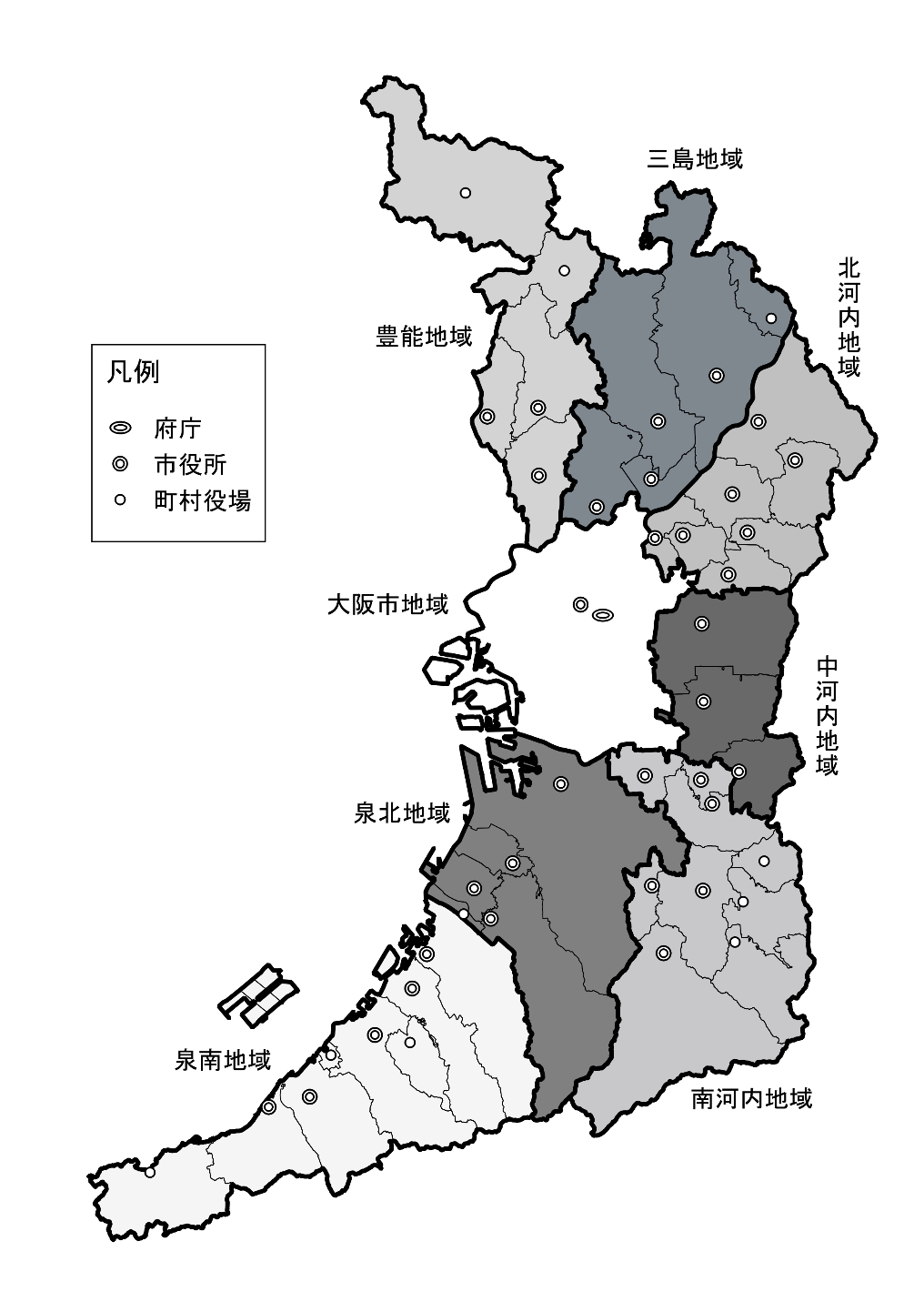 府の地域ブロックの区分市　町　村大阪市地域大阪市豊能地域豊中市、池田市、箕面市、豊能町、能勢町三島地域吹田市、高槻市、茨木市、摂津市、島本町北河内地域守口市、枚方市、寝屋川市、大東市、門真市、四條畷市、交野市中河内地域八尾市、柏原市、東大阪市南河内地域富田林市、河内長野市、松原市、羽曳野市、藤井寺市、大阪狭山市、太子町、河南町、千早赤阪村泉北地域堺市、泉大津市、和泉市、高石市、忠岡町泉南地域岸和田市、貝塚市、泉佐野市、泉南市、阪南市、熊取町、田尻町、岬町